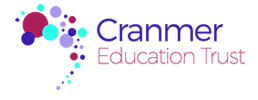 The Cranmer Education Trust – Pay CommitteeConstitution and Attendance 2019-20NotesThe Chair of the CEO Appraisal Committee attended this meeting to present an Agenda item.The Pay Committee met four times in 2019-20.  The CEO was excluded from attending two of the meetings due to the nature of the Agenda.Committee MemberCategoryAppointedStepped DownTotal meetings attendedTim MitchellCET Trustee (CHAIR)1/9/2018n/a4/4Edward MooresCET Trustee1/9/2018n/a3/4Muzahid KhanCET Trustee1/9/201831/08/2019n/aRobert LambCET Trustee1/9/2019n/a4/4Julie HollisCEOn/an/a2/2 (see note 2 below)In AttendancePeter Winter CET Trustee and Chair of CEO Appraisal Committeen/an/aAttended Meeting on 16th October 2019(see note 1 below)